 СРО  РЕГИОНАЛЬНАЯ АССОЦИАЦИЯ «СТРОИТЕЛИ ТПП РБ» ПРОТОКОЛ № 47Правления  СРО Региональной ассоциации «Строители ТПП РБ» от 25 .10.2019 Форма проведения заседания Правления СРО РА «Строители ТПП РБ»- заочнаяДата окончания заочного голосования: «28» октября 2019г. Основание  проведения заочного голосования- решение  Председателя Правления СРО  РА  «Строители ТПП РБ» Доржиева Геннадия Юрьевича ( согласно п.7.9. Положения  «О Правлении   Саморегулируемой организации  Региональная ассоциация «Строители ТПП РБ» от 07.02.2019г., далее - Положение о Правлении).  Приглашенные лица :Директор   СРО  Гусляков  Дмитрий АлександровичИсполнительный директор Елисафенко Владимир Леонидович;Секретарь заседания Правления    Кочетова  Лидия Васильевна Общее количество членов Правления :8 человекЧисло проголосовавших членов Правления  7 человек Заочное голосование считается правомочным, так как в нем приняли участие не менее половины  членов Правления ( согласно п. 7.13 Положения). Лицо,  избранное  секретарем заседания Правления и уполномоченное на подсчет голосов- Кочетова Лидия Васильевна.ПОВЕСТКА ДНЯ ЗАСЕДАНИЯ ПРАВЛЕНИЯ:      2. Информация об организации, намеренной  установить уровень ответственности по договорам строительного подряда, заключаемых с использованием конкурентных  способов заключения договоров согласно  средствам,  внесенным в компенсационный фонд  обеспечения договорных обязательств.По вопросу   1  повестки дня :Слушали  Исполнительного директора  СРО   РА «Строители ТПП РБ»  Елисафенко Владимира Леонидовича, который сообщил, что  от  ИП Сигаков Н.В. (ИНН 752200010748)  поступило заявление  об участии  в заключении договоров строительного подряда с использованием конкурентных способов заключения договоров, предельный размер обязательств по которым не превышает 60,0 млн.руб. (первый уровень ответственности).  В соответствии с заявлением,  ИП Сигаков  Н.В. внесен взнос в компенсационный Фонд обеспечения договорных обязательств по договорам строительного подряда, заключаемых с   использованием конкурентных способов заключения договоров, предельный размер обязательств по которым не превышает 60 млн. руб. ( Фонд  ОДО- 200 тыс.руб).Финансовые обязательства  выполнены.Решили  по вопросу:Принять   положительное решение по  предоставлению ИП Сигаков Н.В. первого  уровня ответственности    по   участию в заключении  договоров строительного подряда, заключаемых с   использованием конкурентных способов заключения договоров.  Внести соответствующие изменения в реестр СРО.Голосовали:  «за»  - 7    голосов, «против» -  нет, «воздержался» - нетРешение  принято единогласно.Повестка дня исчерпана. Предложений и дополнений в повестку дня собрания не поступило. Заседание Правления объявляется закрытым.     Директор                                                                              Гусляков Д.А.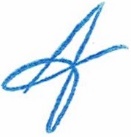    Секретарь заседания Правления                                                    Кочетова Л.В.                  г. Улан-Удэ, ул. Ленина, д. 25, тел. 8(3012) 21-55-88,( 89021)642246;  e-mail: sro@tpprb.com